2017.1.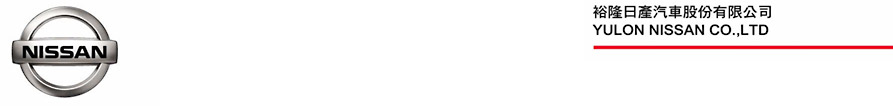 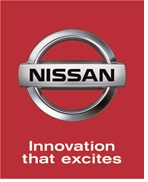 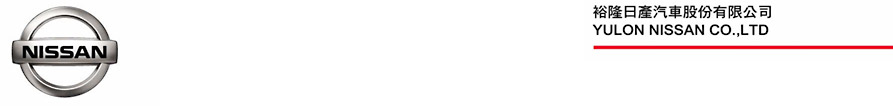 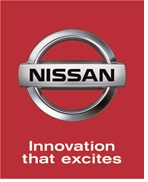 NISSAN春節無休 感心服務喜迎新年裕隆日產汽車自1月27日起至2月1日止(除夕至初五)，共6天的春節假期內特別推出「NISSAN春節無休感心服務」活動，在全國重要道路及假日人潮聚集的24個NISSAN主要維修據點，於上午8：30至下午5：30持續提供服務(除夕營業至中午12 :00)，NISSAN 24小時服務專線0800-088888亦將照常運作，陪伴所有車主回家團圓及春節出遊一路平安順心。裕隆日產表示，在團圓歡聚的新年時節，NISSAN全國24個維修據點將於春節期間設有專人值班，提供急修(加水、接電、換胎)、五油三水檢查與簡易保養的感心服務，讓所有NISSAN車主安心出遊，與家人共同歡度美好假期，服務據點營業時間請洽NISSAN服務專線 0800-088888或至網站：http://new.nissan.com.tw/nissan/owners/news/flash/256查詢。裕隆日產感謝廣大車主的信賴與肯定，新的一年將持續為行動生活提供更美好的服務，祝大家闔家平安，新春愉快。# # #聯絡方式：	裕隆日產汽車股份有限公司 公關室媒體專線：0800371171公司網站：www.nissan.com.tw